Грибной сезон открыт!!!1, 8, 15 августа 2015 г. организованы «Грибные электрички»Предлагаем самые удобные грибные маршруты:В направлении Инза пригородные поезда №6713 Ульяновск-Инза и №6714 Инза-Ульяновск, согласно расписания. Грибные места: Майна.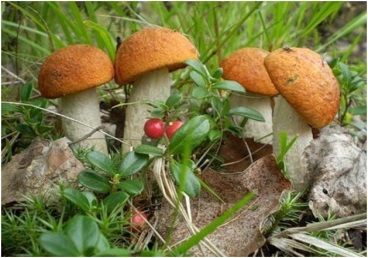 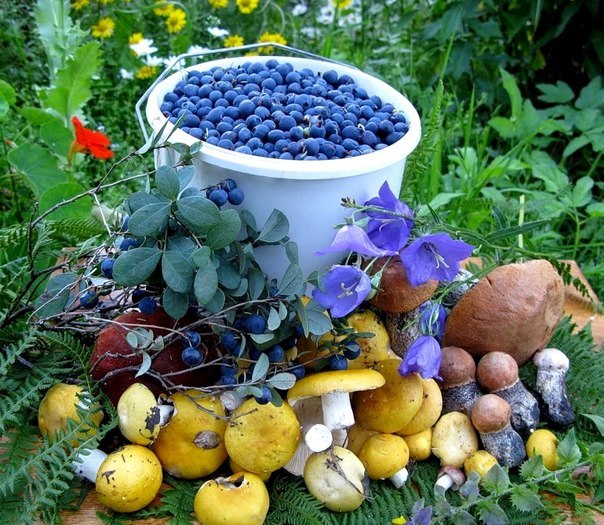 Ульяновская областьв направлении ИНЗА пригородный поездтуда №6713 и обратно №6714,согласно расписания:Ульяновск – Инза - УльяновскУльяновск – Инза - УльяновскУльяновск – Инза - Ульяновск6713номер  поезда6714ежд.периодичностьежд.7:20Ульяновск-Центр16:347:31Студенческая16:257:39Анненково16:167:42878 км 16:117:47пост 875 км 16:077:52873 км16:017:59Охотничья15:568:06864 км15:478:14858 км15:408:22Выры 15:358:31847 км15:248:42844 км15:208:53Майна15:069:0582314:499:1082014:449:16Чуфарово14:379:42Вешкайма14:1410:03Шарлово13:5110:16Глотовка13:3910:24754 км13:3010:32Юловка13:2310:37745 13:1810:47Дубенки13:0711:00Инза12:54